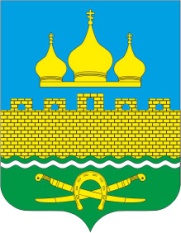 РОССИЙСКАЯ ФЕДЕРАЦИЯРОСТОВСКАЯ ОБЛАСТЬ НЕКЛИНОВСКИЙ РАЙОНМУНИЦИПАЛЬНОЕ ОБРАЗОВАНИЕ «ТРОИЦКОЕ СЕЛЬСКОЕ ПОСЕЛЕНИЕ»АДМИНИСТРАЦИЯ ТРОИЦКОГО СЕЛЬСКОГО ПОСЕЛЕНИЯПОСТАНОВЛЕНИЕот 16.11.2022 г. № 83с. ТроицкоеОб утверждении Порядка размещения сведений о доходах, об имуществе и обязательствах имущественного характера лиц, замещающих должности руководителей муниципальных учреждений Троицкого сельского поселения, и членов их семей на официальных сайтах муниципальных учреждений и органа, осуществляющего функции и полномочия учредителя муниципальных учреждений Троицкого сельского поселения, и предоставления этих сведений общероссийским средствам массовой информации для опубликованияВ соответствии со статьей 8 Федерального закона от 25.12.2008 № 273-ФЗ «О противодействии коррупции», Указом Президента Российской Федерации от 08.07.2013 № 613 «Вопросы противодействия коррупции», пунктом 8 Правил представления лицом, поступающим на работу на должность руководителя муниципального учреждения, а также руководителем муниципального учреждения сведений о своих доходах, об имуществе и обязательствах имущественного характера и о доходах, об имуществе и обязательствах имущественного характера своих супруга (супруги) и несовершеннолетних детей, утвержденных постановлением Администрации Троицкого сельского поселения от 26.03.2018 № 78, руководствуясь Уставом муниципального образования «Троицкое сельское поселение», Администрация Троицкого сельского поселенияПОСТАНОВЛЯЕТ:1. Утвердить Порядок размещения сведений о доходах, об имуществе и обязательствах имущественного характера лиц, замещающих должности руководителей муниципальных учреждений Троицкого сельского поселения, и членов их семей на официальных сайтах муниципальных учреждений и органа, осуществляющего функции и полномочия учредителя муниципальных учреждений Троицкого сельского поселения, и предоставления этих сведений общероссийским средствам массовой информации для опубликования согласно приложению.2. Главному специалисту Администрации Троицкого сельского поселения Бадаевой Т.В.:1) ознакомить с настоящим постановлением руководителей муниципальных учреждений Троицкого сельского поселения;2) обеспечить размещение настоящего постановления на официальном сайте Администрации Троицкого сельского поселения в информационно-телекоммуникационной сети «Интернет».3. Настоящее постановление вступает в силу со дна его официального опубликования (обнародования).4. Контроль за исполнением настоящего постановления оставляю за собой.Глава АдминистрацииТроицкого сельского поселения 	О.Н. ГуринаПриложениек постановлению Администрации Троицкого сельского поселения от 16.11.2022 № 83Порядокразмещения сведений о доходах, об имуществе и обязательствах имущественного характера лиц, замещающих должности руководителей муниципальных учреждений Троицкого сельского поселения, и членов их семей на официальных сайтах муниципальных учреждений и органа, осуществляющего функции и полномочия учредителя муниципальных учреждений Троицкого сельского поселения, и предоставления этих сведений общероссийским средствам массовой информации для опубликования1. Настоящим Порядком устанавливаются требования к размещению сведений о доходах, об имуществе и обязательствах имущественного характера лиц, замещающих должности руководителей муниципальных учреждений Троицкого сельского поселения, сведений о доходах, об имуществе и обязательствах имущественного характера их супруг (супругов) и несовершеннолетних детей (далее - сведения о доходах, об имуществе и обязательствах имущественного характера) на официальных сайтах в информационно-телекоммуникационной сети «Интернет» (далее - официальный сайт) муниципальных учреждений Троицкого сельского поселения и органа, осуществляющего функции и полномочия учредителя муниципальных учреждений Троицкого сельского поселения, и предоставлению этих сведений общероссийским средствам массовой информации для опубликования.2. На официальных сайтах муниципальных учреждений Троицкого сельского поселения и органа, осуществляющего функции и полномочия учредителя муниципальных учреждений Троицкого сельского поселения, размещаются и общероссийским средствам массовой информации предоставляются для опубликования в связи с их запросами следующие сведения о доходах, об имуществе и обязательствах имущественного характера:а) перечень объектов недвижимого имущества, принадлежащих лицу, замещающему должность руководителя муниципального учреждения Троицкого сельского поселения, его супруге (супругу) и несовершеннолетним детям на праве собственности или находящихся в их пользовании, с указанием вида, площади и страны расположения каждого из таких объектов;б) перечень транспортных средств (с указанием вида и марки), принадлежащих на праве собственности лицу, замещающему должность руководителя муниципального учреждения Троицкого сельского поселения, его супруге (супругу) и несовершеннолетним детям;в) декларированный годовой доход лица, замещающего должность руководителя муниципального учреждения Троицкого сельского поселения, его супруги (супруга) и несовершеннолетних детей.3. В размещаемых на официальных сайтах муниципальных учреждений Троицкого сельского поселения и органа, осуществляющего функции и полномочия учредителя муниципальных учреждений Троицкого сельского поселения, и предоставляемых общероссийским средствам массовой информации для опубликования сведениях о доходах, об имуществе и обязательствах имущественного характера запрещается указывать:а) иные сведения о доходах, об имуществе и обязательствах имущественного характера, кроме указанных в пункте 2 настоящего Порядка;б) персональные данные супруги (супруга), детей и иных членов семьи лица, замещающего должность руководителя муниципального учреждения Троицкого сельского поселения;в) данные, позволяющие определить место жительства, почтовый адрес, телефон и иные индивидуальные средства коммуникации лица, замещающего должность руководителя муниципального учреждения Троицкого сельского поселения, его супруги (супруга), детей и иных членов семьи;г) данные, позволяющие определить местонахождение объектов недвижимого имущества, принадлежащих лицу, замещающему должность руководителя муниципального учреждения Троицкого сельского поселения, его супруге (супругу), детям, иным членам семьи на праве собственности или находящихся в их пользовании;д) информацию, отнесенную к государственной тайне или являющуюся конфиденциальной.4. Сведения о доходах, об имуществе и обязательствах имущественного характера за весь период замещения лицом должности руководителя муниципального учреждения Троицкого сельского поселения находятся на официальных сайтах муниципального учреждения Троицкого сельского поселения, в котором указанное лицо замещает должность, и органа, осуществляющего функции и полномочия учредителя в отношении указанного муниципального учреждения Троицкого сельского поселения, и ежегодно обновляются в течение 14 рабочих дней со дня истечения срока, установленного для их подачи.5. Размещение сведений о доходах, об имуществе и обязательствах имущественного характера обеспечивается:а) на официальном сайте муниципального учреждения Троицкого сельского поселения – уполномоченным работником муниципального учреждения Троицкого сельского поселения, определенным приказом руководителя муниципального учреждения;б) на официальном сайте органа, осуществляющего функции и полномочия учредителя в отношении муниципального учреждения Троицкого сельского поселения, - специалистом по кадровой работе органа, осуществляющего функции и полномочия учредителя в отношении муниципального учреждения Троицкого сельского поселения.6. В случае отсутствия у муниципального учреждения Троицкого сельского поселения официального сайта сведения о доходах, имуществе и обязательствах имущественного характера размещаются только на официальном сайте органа, осуществляющего функции и полномочия учредителя в отношении муниципального учреждения Троицкого сельского поселения.7. Муниципальное учреждение Троицкого сельского поселения либо орган, осуществляющий функции и полномочия учредителя муниципального учреждения Троицкого сельского поселения:а) в течение трех рабочих дней со дня поступления запроса от общероссийского средства массовой информации сообщают о нем руководителю муниципального учреждения Троицкого сельского поселения, в отношении которого поступил запрос;б) в течение семи рабочих дней со дня поступления запроса от общероссийского средства массовой информации обеспечивают предоставление ему запрошенных сведений о доходах, имуществе и обязательствах имущественного характера в том случае, если запрашиваемые сведения отсутствуют на официальном сайте.8. Сведения о доходах, об имуществе и обязательствах имущественного характера размещаются на официальных сайтах:а) без ограничения доступа к ним третьих лиц;б) в табличной форме согласно приложению к настоящему Порядку, в гипертекстовом формате и (или) в виде приложенных файлов в одном или нескольких из следующих форматов: .DOC, .DOCX, .EXCEL, .RTF. При этом должна быть обеспечена возможность поиска по тексту файла и копирования фрагментов текста.9. При размещении сведений о доходах, об имуществе и обязательствах имущественного характера не допускается:а) размещение на официальных сайтах заархивированных сведений (формат .rar, .zip), сканированных документов;б) использование на официальных сайтах форматов, требующих дополнительного распознавания;в) установление кодов безопасности для доступа к сведениям о доходах, об имуществе и обязательствах имущественного характера;г) запрашивание любых сведений у лица, осуществляющего доступ к размещенным сведениям о доходах, об имуществе и обязательствах имущественного характера.10. Размещенные на официальных сайтах сведения о доходах, об имуществе и обязательствах имущественного характера не подлежат удалению.11. При представлении руководителем муниципального учреждения Троицкого сельского поселения уточненных сведений о доходах, об имуществе и обязательствах имущественного характера соответствующие изменения вносятся в размещенные на официальных сайтах сведения о доходах, об имуществе и обязательствах имущественного характера не позднее 14 рабочих дней после окончания срока, установленного для представления уточненных сведений.12. Лица, указанные в пункте 5 настоящего Порядка, а также обеспечивающие предоставление этих сведений общероссийским средствам массовой информации для опубликования, несут в соответствии с законодательством Российской Федерации ответственность за несоблюдение настоящего Порядка, а также за разглашение сведений, отнесенных к государственной тайне или являющихся конфиденциальными.Приложениек Порядку размещения сведений о доходах, об имуществе и обязательствах имущественного характера лиц, замещающих должности руководителей муниципальных учреждений Троицкого сельского поселения, и членов их семей на официальных сайтах муниципальных учреждений и органа, осуществляющего функции и полномочия учредителя муниципальных учреждений Троицкого сельского поселения, и предоставления этих сведений общероссийским средствам массовой информации для опубликованияФормаСведения о доходах, об имуществе и обязательствах имущественного характераза период с 1 января 20__ г. по 31 декабря 20__ г.--------------------------------<1> В случае если в отчетном периоде лицу, замещающему должность руководителя муниципального учреждения Троицкого сельского поселения, по месту службы (работы) предоставлены (выделены) средства на приобретение (строительство) жилого помещения, данные средства суммируются с декларированным годовым доходом, а также указываются отдельно в настоящей графе.N п/пФамилия и инициалы лица, чьи сведения размещаютсяДолжностьОбъекты недвижимости, находящиеся в собственностиОбъекты недвижимости, находящиеся в собственностиОбъекты недвижимости, находящиеся в собственностиОбъекты недвижимости, находящиеся в пользованииОбъекты недвижимости, находящиеся в пользованииОбъекты недвижимости, находящиеся в пользованииТранспортные средства(вид, марка)Декларированный годовой доход<1>(руб.)N п/пФамилия и инициалы лица, чьи сведения размещаютсяДолжностьвид объектаПлощадь (кв. м)страна расположениявид объектаПлощадь (кв. м)страна расположения1.Супруг (супруга)Несовершеннолетний ребенок2.Супруг (супруга)Несовершеннолетний ребенок